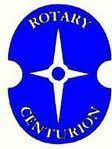 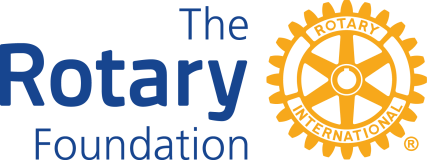 Direct Debit AuthorityPAYMENT DETAILS     AMOUNT in Australian currency      $__________________________Direct Debit                            By signing this document, I/We authorise: THE AUSTRALIAN ROTARY FOUNDATION TRUSTwith  ABN  55 218 421 934 and with Debit User Number 352263  the Debit User, to debit my/our account, detailed in the Schedule below, through the Direct Debit System. I/we must pay you when due under the arrangement between us. This authority is to remain in force until t further notice. BSB    _ _ _ - _ _ _       Your Account Number ____________________________NAME ON  ACCOUNT: _____________________________________________________________NAME OF FINANCIAL INSTITUTION: __________________________________________________Frequency                       Preferred Calendar Date ___________________ Once only           	 Monthly                       Quarterly                 Half Yearly               Yearly SIGNATURE: ……………………………………………………………………..	Date:      ............/............/............ I wish to renew  my Centurion Membership  I wish to become a Centurion Member  Centurion donations to support the programs of The Rotary Foundation are tax deductible. Receipts will be issued by Rotary International. Membership is on a financial year basis. Renewal reminders will be provided by your Club Foundation Chair.First name……………………………………………………Last Name…………………………………………………..…….……………Address…………………………………………………………………………………………………………………………………………………………………………………………………………………………………………………………………....Post Code ........................Tel :…………………...……        E-mail address: …………………………………………………………………………………………….Rotary Club of   ………..…..……..……........……   (If renewal/application is on behalf of many members please use the Group form).  I wish to donate to The Rotary Foundation of Rotary International through The Australian Rotary Foundation Trust              Designation:                              Annual Programs Fund                    CENTURION BADGE                I have a badge                                                                                         I  would like to receive a badge          PAYMENT DETAILS:   Contributions are due in July unless you elect to pay in instalments (see below)   A)  Cheque                 Made payable to The Australian Rotary Foundation Trust.  Post to the address below.B)  Credit Card       MASTERCARD        VISA               AMEXName on Card  . . . . . . . . . . . . . . . . . . . . . . . . . . . . . . . . . . . . Card No ____ ____ ____ ____ /____ ____ ____ ____ /____ ____ ____ ____ /____ ____ ____ ____   EXPIRY DATE:   ……./……     CRV…………SIGNATURE: ……………………………………………………………………..	               Date: ............/............/............C) Instalments. I authorise The Australian Rotary Foundation Trust to debit my credit card by the amount of                                                                                   $………….      Monthly     Quarterly     Half yearly    Yearly (July)D)  Transfer           To Australian Rotary Foundation Trust                                             BSB 332-084  Account 5510 38195 (please include your name for identification) E) Direct Debit      To use Direct Debit, please complete Direct Debit section on back of this form No matter which payment method you use, please complete and return this form to:PDG Neville Parsons, 11 Oak Ridge Rd, Private Bag 9, Wauchope 2446    or Email to nparsons@hccu.com.au  (NOT to R.I.)